Name of Journal: World Journal of Clinical CasesManuscript NO: 47117Manuscript Type: CASE REPORTClear cell sarcoma of soft tissue in pleural cavity: A case reportChen YT et al. CCS of soft tissueYang-Tian Chen, Zhi Yang, Huan Li, Chen-Hui NiYang-Tian Chen, Huan Li, Chen-Hui Ni, Department of Thoracic Surgery, The Affiliated People Hospital of Fujian University of Traditional Chinese Medicine, Fuzhou 350004, Fujian Province, ChinaZhi Yang, Department of Pathology, The Affiliated People Hospital of Fujian University of Traditional Chinese Medicine, Fuzhou 350004, Fujian Province, ChinaORCID number: Yang-Tian Chen (0000-0002-8615-7441); Zhi Yang (0000-0001-7880-5253); Huan Li (0000-0003-2800-9683); Chen-Hui Ni (0000-0003-1153-3235).Author contributions: Chen YT, Li H, Ni CH were the patient’s thoracic surgeons, reviewed the literature and contributed to manuscript drafting; Yang Z performed the pathologic analyses and interpretation; Chen YT and Ni CH were responsible for  the manuscript for important intellectual content; ll authors issued final approval for the version to be submitted.Informed consent statement: Informed written consent was obtained from the patient for publication of this report and any accompanying images.Conflict-of-interest statement: The authors declare that they have no conflict of interest. CARE Checklist (2016) statement: The authors have read the CARE Checklist (2013), and the manuscript was prepared and revised according to the CARE Checklist (2016).Open-Access: This article is an open-access article was selected by an in-house editor and fully peer-reviewed by external reviewers. It is distributed in accordance with the Creative Commons Attribution Non Commercial (CC BY-NC 4.0) license, which permits others to distribute, remix, adapt, build upon this work non-commercially, and license their derivative works on different terms, provided the original work is properly cited and the use is non-commercial. See: http://creativecommons.org/licenses/by-nc/4.0/Manuscript source: Unsolicited manuscriptCorresponding author: Yang-Tian Chen, MD, PhD, Associate Professor, Consultant Cardiac Surgeon, Department of Thoracic Surgery, The Affiliated People’s Hospital of Fujian University of Traditional Chinese Medicine, 602 Eight-One-Seven Middle Road, Fuzhou 350004, Fujian Province, China. chenyt1976@163.comTelephone: +86-591-86250214Received: March 14, 2019Peer-review started: March 15, 2019First decision: July 30, 2019Revised: August 20, 2019Accepted: August 25, 2019  Article in press:Published online:AbstractBACKGROUNDClear cell sarcoma (CCS) of soft tissue is a rare malignant soft tissue sarcoma usually locate at distal end of extremities and rarely at trunk. Herein, we report a case of CCS in pleural cavity.CASE SUMMARYA 31-year-old male was admitted for an uncertain mass in left pleural cavity in routine physical examination without any symptoms. surgery was performed to remove the tumor. The pathological finding displayed a cystic mass 6.5 cm at the longest diameter, dark red section and cysts could be found locally. trong expression of -100, and imentin was detected immunohistochemical staining, which was inclined to the diagnosis of CCS of soft tissue. The patient refused chemotherapy, radiotherapy and targeted therapy because of the personal financial situation. Follow-up computed tomography scans were done  90th and 180th postoperative day, and no obvious sign of recurrence was found ilnow.CONCLUSIONCCS of soft tissue be found in pleural cavity although an extremely rare incidence. Radical resection is useful to improve the prognosis.Key words: Sarcoma; Clear cell sarcoma; Clear cell sarcoma of soft tissue; Treatment; Case report© The Author(s) 2019. Published by Baishideng Publishing Group Inc. All rights reserved.Core tip: Clear cell sarcoma is a rare malignant tumor of soft tissue usually arising from extremities. we report a case of located on the chest cavity, confirmed by positive stain of and   immunohistochemistry. Radical resection of the tumor was performed and the short-term outcome was good.Chen YT, Yang Z, Li H, Ni CH. Clear cell sarcoma of soft tissue in pleural cavity: A case report. World J Clin Cases 2019; In pressINTRODUCTION Clear cell sarcoma (CCS) of soft tissue is a rare malignant soft tissue sarcoma that represents about 1% of all sarcoma[1]. The true origination of CCS is still uncertain  might be one type of synovial sarcoma because SSC usually arises in association with tendons and aponeuroses and has the same bidirectional differentiation ability as synovial sarcoma. However, on account of sharing similar morphology with malignant melanoma, SSC  more likely derive from neural crest cells, which produce melanin and positive HMB-45 and S-100 mark  immunohistochemistry[2]. CCS  usually locate at distal end of extremities and rarely at trunk[3]. According to the literature review, there  no report of CCS in pleural cavity.CASE PRESENTATIONChief omplainsA 31-year-old male was admitted to our hospital for an uncertain mass in left pleural cavity in routine physical examination without any symptoms.History of past illness His past history was unremarkable.Personal and family history His family history was unremarkable.Physical examination upon admissionhysical examination normal.Laboratory examinationsRoutine blood parameters were within the normal range. Tumor marker measurement results were as follows: arcinoembryonic antigen, 0.64 ng/mL; alphafetoprotein, 1.77 ng/mL; 199, 5.80 U/mL. nhanced thoracic computed tomography (CT) demonstrated a posterior mediastinal mass about 6 cm diameter in the left pleural cavity, near the 9th and 10th thoracic vertebrae beside the thoracic descending aorta, with uneven enhancement (Figure 1). A neurologic tumor was suspected as the first diagnosis.ideo-assisted thoracoscopic surgery was performed to remove the mass. During the operation, the patient was placed in a right lateral decubitus position at 70 degree with unilateral ventilation under general anesthesia. Three trocars were placed at 3th, 4th and 8th intercostal space. Under endoscopy, there was no obvious effusion in the pleural cavity. A spherical mass with broad base was found on the posterior chest wall, just left  the 9th thoracic vertebra, close to the aorta while no obvious adhesion was found between the tumor and aorta or vertebra. Careful dissection was done with electrocautery and harmonic in turn. A feeding branch from the intercostal artery and a draining vein to the hemiazygos vein were ligated and cut. Finally, the mass was removed under en bloc excision with a relatively clear margin. Furthermore, the base plane on local chest wall was with electrocoagulation to ensure no residual tumor (Figure 2). The drain tube was p and the chest wall wound was close routinely. The chest tube was removed on the 1st postoperative day and the patient was discharged on the 5th postoperative day with no events.FINAL DIAGNOSISThe pathological finding displayed a cystic mass 6.5 cm at the longest diameter, dark red section and cysts could be found locally. trong expression of S-100, HMB45 and imentin was detected immunohistochemical staining (Figure 3), which was inclined to the diagnosis of CCS of soft tissue[2,3].TREATMENT ideo-assisted thoracoscopic surgery was performed to dissect the tumor. After surgery, the patient refused the suggestion of all following treatments such as chemotherapy, radiotherapy and targeted therapy because of the personal financial situation.OUTCOME AND FOLLOW-UPMeanwhile, two postoperative follow-up CT scan were done on the 90th postoperative day and the 180th postoperative day, and no obvious sign of recurrence was found til now.DISCUSSIONCCS is a rare malignant tumor of soft tissue with uncertain origination, which seems most likely to be diagnosed in adolescents and middle-aged people. The diagnosis of CCS always seems to be a challenge if lack of pathologic immunohistochemical results. Although CCS has  similar morphologic appearance with malignant melanoma, it is possible for pathologists to distinguish them correctly by the difference of histopathologic and cytogenetic features between them[2]. CCS usually locate in the deep soft tissue or under the deep fascia, in close relation to tendons and aponeuroses at the distal end of extremities such as foot and knee, rarely at the trunk, with no epidermal involvement[4-9] Differenti diagnosis from other sarcoma should be made including epithelioid sarcoma, synovial sarcoma, epithelioid malignant peripheral nerve sheath tumor, alveolar soft part sarcoma and so on[3].Radical resection of the tumor might be the most effective way to treat CCS. Before the operation, magnetic resonance imaging of thoracic vertebra is done to exclude possible invasion of the tumor to the vertebra. The intraoperative exploration also ensures that there is no obvious adhesion between the spine and the tumor. If the vertebra or posterior ribs are invaded by tumor, the nearby vertebra and ribs should be removed with the tumor under en bloc excision and reconstruction of chest wall should be .Adjuvant radiotherapy or chemotherapy might not be necessary for the poor evidence of therapeutic effect on SCC[10]. However, radiation therapy is recommended if there is possible tumor after surgery to achieve better outcome[11].. Targeted therapy seems to be a good treatment  SSC with some encouraging evidence on malignant melanoma, but there is still a long way to go[12]. Regular follow-up including CT scan or should be made every 3 mo postoperatively on account of the high risk of early metastases and recurrence of SSC[13].CONCLUSIONCCS of soft tissue can be found pleural cavity although  an extremely rare incidence. Radical resection is useful to improve the prognosis.REFERENCES1 Ibrahim RM, Steenstrup Jensen S, Juel J. Clear cell sarcoma-A review. J Orthop 2018; 15: 963-966 [PMID: 30210202 DOI: 10.1016/j.jor.2018.08.039]2 Yang L, Chen Y, Cui T, Knösel T, Zhang Q, Geier C, Katenkamp D, Petersen I. Identification of biomarkers to distinguish clear cell sarcoma from malignant melanoma. Hum Pathol 2012; 43: 1463-1470 [PMID: 22406360 DOI: 10.1016/j.humpath.2011.10.022]3 James AW, Dry SM. Diagnostically Challenging Epithelioid Soft Tissue Tumors. Surg Pathol Clin 2015; 8: 309-329 [PMID: 26297059 DOI: 10.1016/j.path.2015.05.002]4 Kindblom LG, Lodding P, Angervall L. Clear-cell sarcoma of tendons and aponeuroses. An immunohistochemical and electron microscopic analysis indicating neural crest origin. Virchows Arch A Pathol Anat Histopathol 1983; 401: 109-128 [PMID: 6412444]5 Kawai A, Hosono A, Nakayama R, Matsumine A, Matsumoto S, Ueda T, Tsuchiya H, Beppu Y, Morioka H, Yabe H; Japanese Musculoskeletal Oncology Group. Clear cell sarcoma of tendons and aponeuroses: a study of 75 patients. Cancer 2007; 109: 109-116 [PMID: 17133413 DOI: 10.1002/cncr.22380]6 Juel J, Ibrahim RM. A case of clear cell sarcoma-A rare malignancy. Int J Surg Case Rep 2017; 36: 151-154 [PMID: 28587971 DOI: 10.1016/j.ijscr.2017.05.034]7 Baus A, Culie D, Duong LT, Ben Lakhdar A, Schaff JB, Janot F, Kolb F. Primary clear cell sarcoma of the tongue and surgical reconstruction: About a rare case report. Ann Chir Plast Esthet 2019; 64: 98-105 [PMID: 30262251 DOI: 10.1016/j.anplas.2018.09.001]8 Zhang X, Hu C, Cai L. A giant clear cell sarcoma on right scapular: A case report. Acta Orthop Traumatol Turc 2016; 50: 473-476 [PMID: 27452744 DOI: 10.1016/j.aott.2016.07.004]9 Rocco G, de Chiara AR, Fazioli F, Scognamiglio F, La Rocca A, Apice G, Riva C. Primary giant clear cell sarcoma (soft tissue malignant melanoma) of the sternum. Ann Thorac Surg 2009; 87: 1927-1928 [PMID: 19463625 DOI: 10.1016/j.athoracsur.2008.10.077]10 Hatcher H, Benson C, Ajithkumar T. Systemic Treatments in Soft Tissue Sarcomas. Clin Oncol (R Coll Radiol) 2017; 29: 507-515 [PMID: 28552518 DOI: 10.1016/j.clon.2017.05.002]11 Al-Absi E, Farrokhyar F, Sharma R, Whelan K, Corbett T, Patel M, Ghert M. A systematic review and meta-analysis of oncologic outcomes of pre- versus postoperative radiation in localized resectable soft-tissue sarcoma. Ann Surg Oncol 2010; 17: 1367-1374 [PMID: 20217260 DOI: 10.1245/s10434-009-0885-7]12 Stacchiotti S, Marrari A, Dei Tos AP, Casali PG. Targeted therapies in rare sarcomas: IMT, ASPS, SFT, PEComa, and CCS. Hematol Oncol Clin North Am 2013; 27: 1049-1061 [PMID: 24093175 DOI: 10.1016/j.hoc.2013.07.009]13 Bianchi G, Charoenlap C, Cocchi S, Rani N, Campagnoni S, Righi A, Frisoni T, Donati DM. Clear cell sarcoma of soft tissue: a retrospective review and analysis of 31 cases treated at Istituto Ortopedico Rizzoli. Eur J Surg Oncol 2014; 40: 505-510 [PMID: 24560887 DOI: 10.1016/j.ejso.2014.01.016]P-Reviewer: Kutlubay Z, Petrucciani N, Simone G S-Editor: Dou Y L-Editor: Filipodia E-Editor:Specialty type: Medicine, Research and ExperimentalCountry of origin: ChinaPeer-review report classificationGrade A (Excellent): 0Grade B (Very good): BGrade C (Good): CGrade D (Fair): DGrade E (Poor): 0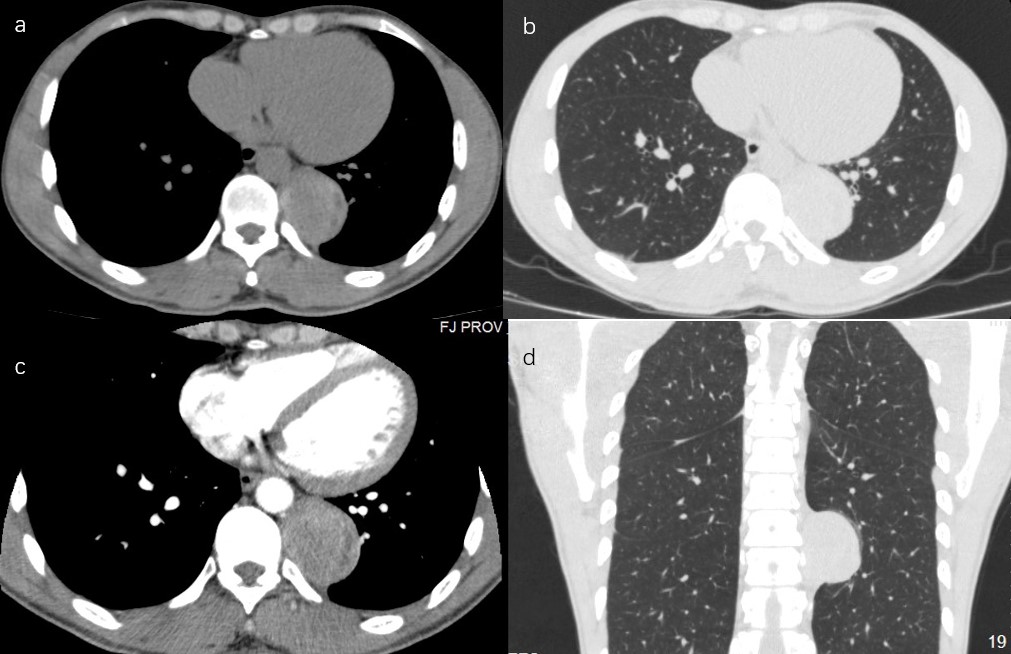 Figure 1 The  scan indicate a paravertebral mass close to the thoracic aorta. A: ransverse view in mediastinal window of normal CT scan; B: ransverse view in lung window of normal CT scan; C: ransverse view in mediastinal window of enhanced CT scan; D: orizontal view in lung window of normal CT scan.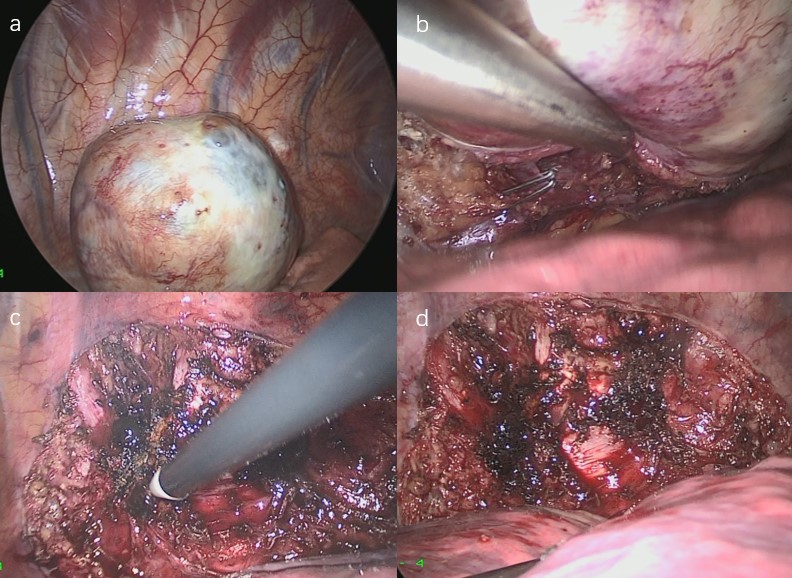 Figure 2 ideo-assisted thoracoscopic surgery was performed to remove the mass. A: The tumor located on the posterior chest wall near the 9th thoracic vertebra; B: The drain vein to the hemiazygos vein was ligated by hemoclips; C: The tumor was dissected carefully by electrocautery and armonic in turn; D: The base plane on the chest wall was  electrocoagulation.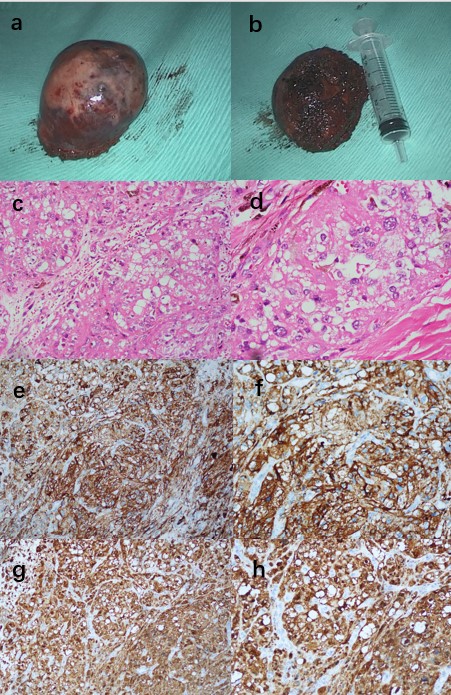 Figure 3 Cystic mass and immunohistochemical staining. A, B: The tumor was removed under en bloc dissection with a relative clear margin; C, D: Hematoxylin-eosin stain: Neoplastic cells arranged in irregular nests separated by fibrous septa. Cells round or oval in shape with regular vesicular nuclei and prominent nucleoli, moderate to abundant eosinophilic or clear cytoplasm; E, F: Neoplastic cells showed strong immunohistochemical expression of melanocytic marker S100 (+); G, H: Neoplastic cells showed strong immunohistochemical expression of melanocytic marker HMB-45 (+).